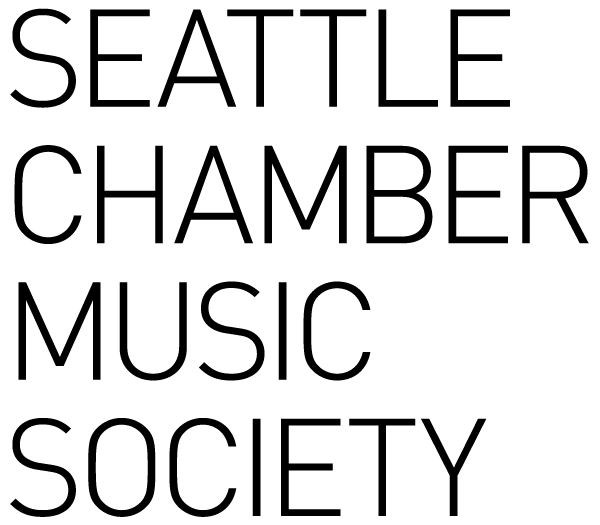 STOCK TRANSFER FORMDonor Name:_________________________________________________ Date:  __________________To:__________________________________________     ______________________________________(Broker’s name)  				(Brokerage firm)I/We wish to donate shares of stock to Seattle Chamber Music Festival. You are authorized to transfer _______ shares of __________________stock from my account # ____________________________To:  DTC #0062To be credited to Seattle Chamber Music Festival account # 46649302Firm:  Vanguard Asset Management ServicesPlease note: So that we may identify and receive your gift in a timely fashion, please call the Seattle Chamber Music Society office at 206.283.8710 to let us know that your gift is coming.Signature of donor _____________________________________________________________________    Second signature (if joint account) ________________________________________________________Please send original document to broker and a copy to us at:Seattle Chamber Music Society601 Union Street, Suite 220Seattle, WA 98101Email: kimberly@seattlechambermusic.org Fax: 206.283.8826Phone: 206.283.8710Please retain an additional copy for your records. THANK YOU!